Belediye Meclisimizin 01.04.2021 tarih ve 76 sayılı kararı ile  yapılacak ilk mahalli idareler seçimlerine kadar görev yapmak üzere Meclis Birinci Başkan Vekilliği’ne ve aynı zamanda Encümen Üyeliğine de seçilmiş bulunan Suat ERKAN, “Belediye başkanının yıllık faaliyetlerin bir bölümünün encümen çalışmalarına ilişkin olması nedeni ile aynı zamanda encümen üyeliği görevini yürüten başkan vekillerinin belediye meclisine başkanlık etmesi mümkün olmadığına dair Danıştay 1. Dairesi’nin 25.10.1989 gün ve E. 1989/110, K.1989/150 sayılı kararına istinaden, Söz konusu hüküm ve mahkeme kararları doğrultusunda Meclis Birinci Başkan Vekilinin yeniden seçilmesi için 5393 Sayılı Belediye Kanununun 23. Maddesi gereği itiraz edilip meclise iade edilen ve 5393 sayılı belediye kanununun 19. Maddesi ve Belediye Çalışma Yönetmeliğinin 19. Maddesi gereğince görev yapmak için 1. vekilinin gizli oyla seçilmesi hususunda Başkan tarafından teklifler istendi. Meclis Üyesi Yusuf EROĞLU 1. vekilliğini seçimi için 1. Meclis Başkan vekili için Mehmet BOZDOĞAN’ı teklif etti. Bu hususta başka teklif verilmediğinden, üyelere başkanlık mührü ile mühürlü beyaz kâğıt dağıtıldı. Yapılan gizli oylama ve açık sayım neticesinde, 1. Başkan vekili Mehmet BOZDOĞAN 25 oy aldığı 5393 sayılı belediye kanununun 19. Maddesi ve Belediye Çalışma Yönetmeliğinin 19. Maddesi gereğince görev yapmak üzere 1. Başkan Vekili Mehmet BOZDOĞAN’ın seçilmesine oy birliği karar verildi.Başkan			               Katip Üye		            Katip ÜyeKazım ÖZGAN 	 		  Gamze ATAŞ                Uğur DİLİÇIKIK           Belediye Başkanı	5393 Sayılı Belediye Kanununun 64. maddesine istinaden 2020 yılı kesin Hesabının görüşülüp karara bağlanması ile ilgili, 2020 Mali Yılı Bütçesi Raporu okunduktan sonra söz almak isteyen üye olup olmadığı soruldu. Belediye Başkanı Kazım ÖZGAN 2020 yılı kesin Hesabının Plan ve Bütçe Komisyonunca incelenmesi için havalesini Teklif etti. Teklif meclisin açık oyuna sunuldu. Yapılan açık oylama ve sayım neticesinde maddenin bir sonraki meclis toplantısında görüşülmek üzere Plan ve Bütçe Komisyonuna havale edilmesine oybirliği ile karar verildi.Başkan			               Katip Üye		            Katip ÜyeKazım ÖZGAN 	 		  Gamze ATAŞ                Uğur DİLİÇIKIK           Belediye Başkanı	Belediye Meclisinin 05.03.2021 tarih ve 64 sayılı kararıyla, İmar Komisyonu, Kırsal Kalkınma Tarım Orman ve Hayvancılık, Plan ve Bütçe, Çevre sağlık, Kanun Kararlar, Eğitim Kültür ve Spor Komisyonu, Sosyal Hizmetler Halkla İlişkiler Engelliler Hizmet Komisyonuna havale edilen, Kozan İlçe Merkez Mahallerinde  bulunan dükkan, iş yerlerinin, mağaza vb. taşınmazların  sundurmalarının durumları hk. komisyon raporu ile ilgili gündem maddesi Katip tarafından Meclise Okundu. Okunan gündem maddesi üzerinde söz almak isteyen üye olup olmadığı soruldu. Söz almak isteyen üye olmadığından teklif meclisin açık oyuna sunuldu. Yapılan açık oylama ve sayım neticesinde gündem maddesinin komisyon raporu doğrultusunda geldiği şekliyle ilgili müdürlüğe iadesine oybirliği ile karar verildiBaşkan			               Katip Üye		            Katip ÜyeKazım ÖZGAN 	 		  Gamze ATAŞ                Uğur DİLİÇIKIK           Belediye Başkanı		  Belediye Meclisinin 01.04.2021 tarih ve 90 sayılı kararıyla, Belediye Meclisinin 05.03.2021 tarih ve 64 sayılı kararıyla Plan ve Bütçe ile Sosyal Hizmetler Halkla İlişkiler Engelliler Hizmet Komisyonuna havale edilen İşletme ve İştirakler Müdürlüğümüzde satışı yapılacak olan bitki çeşitleri, fidan türleri, çalı türleri, çit bitkileri, sarılcı-yayılıcı bitkiler ve mevsimlik çiçeklerin fiyatlarının belirlenmesi, ayrıca İskele kafede verilecek kahvaltı fiyatları ile yöresel ürünlerin ücretlerinin yeniden belirlenmesi hususundaki komisyon raporunun görüşülmesine geçildi.Yukarıda tespit edilen ücret tarifelerinin 2021 yılında Belediyemizde uygulanacak olan ücret tarifeleri Meclisin açık oyuna sunuldu. Yapılan Açık oylama ve sayım neticesinde Komisyon Raporu doğrultusunda kabulüne, 5393 Sayılı Belediye Kanunun 18. maddesinin (f) bendi uyarınca oybirliği ile karar verildiBaşkan			               Katip Üye		            Katip ÜyeKazım ÖZGAN 	 		  Gamze ATAŞ                Uğur DİLİÇIKIK           Belediye Başkanı		Belediye Meclisinin 01.04.2021 tarih ve 91 sayılı kararıyla,  Plan ve Bütçe ile Eğitim Kültür ve Spor Komisyonuna havale edilen Çanaklı Mahallesi Şeyh Edebali Sokak üzerinde bulunan parka Seyit Onbaşı isminin Verilmesi hk. komisyon raporu ile ilgili gündem maddesinin görüşülmesine geçildi. İlgili gündem maddesi katip tarafından Meclise okundu. Gündem maddesi üzerinde söz almak isteyen üye olup olmadığı soruldu. Söz almak isteyen üye olmadığından Teklif Meclisin açık oyuna sunuldu. Yapılan açık oylama ve sayım neticesinde Çanaklı Mahallesi Şeyh Edebali Sokak üzerinde bulunan parka Seyit Onbaşı isminin Verilmesinin komisyon raporu doğrultusunda kabulüne, oybirliği ile karar verildiBaşkan			               Katip Üye		            Katip ÜyeKazım ÖZGAN 	 		  Gamze ATAŞ                Uğur DİLİÇIKIK           Belediye Başkanı		Belediye Meclisinin 01.04.2021 tarih ve 94 sayılı kararıyla İmar, Kanun ve Kararlar ve Çevre Sağlık Komisyonlarına havale edilen İlçemiz Kent Bütünü İmar Planlarında Konut Kullanımı olarak görülen alanlarda, İmar ve Şehircilik Müdürlüğü tarafından tespiti yapılarak mevcut teşekküle uygun olarak önerilen sokak, cadde ve bulvarlarda yola cepheli Konut Kullanımlı parsellerde; Planlı Alanlar İmar Yönetmeliği’nin 19. Maddesinin ( f ) bendine istinaden işyeri yapılması hk. komisyon raporu teklifi ile ilgili gündem maddesinin görüşülmesine geçildi. İlgili gündem maddesi katip tarafından Meclise okundu. Gündem maddesi üzerinde söz almak isteyen üye olup olmadığı soruldu. Söz almak isteyen üye olmadığından Teklif Meclisin açık oyuna sunuldu. Yapılan açık oylama ve sayım neticesinde İlçemiz Kent Bütünü İmar Planlarında Konut Kullanımı olarak görülen alanlarda, İmar ve Şehircilik Müdürlüğü tarafından tespiti yapılarak mevcut teşekküle uygun olarak önerilen sokak, cadde ve bulvarlarda yola cepheli Konut Kullanımlı parsellerde; Planlı Alanlar İmar Yönetmeliği’nin 19. Maddesinin ( f ) bendine istinaden işyeri yapılması ile ilgili maddenin komisyondan geldiği şekliyle, komisyon raporu doğrultusunda kabulüne, oybirliği ile karar verildi.Başkan			               Katip Üye		            Katip ÜyeKazım ÖZGAN 	 		  Gamze ATAŞ                Uğur DİLİÇIKIK           Belediye Başkanı		Belediye Meclisinin 01.04.2021 tarih ve 93 sayılı kararıyla  İmar ve Kırsal Kalkınma, Tarım, Orman ve hayvancılık Komisyonuna havale edilen mülkiyeti Kozan Belediyesi adına kayıtlı olan, İlçemiz Akçalıuşalığı Mahallesi 143 ada 170 nolu 11746.79 m² yüzölçümlü taşınmasın 500.00 m² sinin Adana Büyükşehir Belediyesi Aski Genel Müdürlüğüne adına tahsisi hk. komisyon raporu ile ilgili gündem maddesinin görüşülmesine geçildi. İlgili gündem maddesi katip tarafından Meclise okundu. Gündem maddesi üzerinde söz almak isteyen üye olup olmadığı soruldu. Söz almak isteyen üye olmadığından Teklif Meclisin açık oyuna sunuldu. Yapılan açık oylama ve sayım neticesinde mülkiyeti Kozan Belediyesi adına kayıtlı olan, İlçemiz Akçalıuşalığı Mahallesi 143 ada 170 nolu 11746.79 m² yüzölçümlü taşınmasın 500.00 m² sinin Adana Büyükşehir Belediyesi Aski Genel Müdürlüğüne adına tahsis edilmesine komisyon raporu doğrultusunda kabulüne, oybirliği ile karar verildi.Başkan			               Katip Üye		            Katip ÜyeKazım ÖZGAN 	 		  Gamze ATAŞ                Uğur DİLİÇIKIK           Belediye Başkanı	Belediye Meclisinin 01.04.2021 tarih ve 92 sayılı kararıyla   İmar ve Kırsal Kalkınma, Tarım,Orman ve hayvancılık Komisyonuna havale edilmesine  mülkiyeti Kozan Belediyesi adına kayıtlı olan İlçemiz  Tepecikören  Mahallesi 158 ada 5 nolu 732.78 m² yüzölçümlü Arsa vasıflı taşınmazın  2886 DİK nun 45.Maddesine göre satışının yapılması hk. komisyon raporu teklifi ile ilgili gündem maddesinin görüşülmesine geçildi. İlgili gündem maddesi katip tarafından Meclise okundu. Gündem maddesi üzerinde söz almak isteyen üye olup olmadığı soruldu. Söz almak isteyen üye olmadığından Teklif Meclisin açık oyuna sunuldu. Yapılan açık oylama ve sayım neticesinde mülkiyeti Kozan Belediyesi adına kayıtlı olan İlçemiz  Tepecikören  Mahallesi 158 ada 5 nolu 732.78 m² yüzölçümlü Arsa vasıflı taşınmazın  2886 DİK nun 45.Maddesine göre satış işlemlerinin yürütülebilmesi için Belediye Encümenine yetki verilmesi hususunun Komisyon raporu doğrultusunda, söz konusu taşınmazın yapılacak satışı için Belediye Encümenine yetki verilmesine oybirliği ile karar verildi.Başkan			               Katip Üye		            Katip ÜyeKazım ÖZGAN 	 		  Gamze ATAŞ                Uğur DİLİÇIKIK           Belediye Başkanı	Belediye Meclisinin 04.03.2021 tarih ve 50 sayılı kararıyla İmar ve Kırsal Kalkınma Tarım Orman ve Hayvancılık Komisyonuna havale edilen TEMA Vakfının 15.12.2020 tarihli dilekçesine istinaden TEMA Vakfı Kurucusu Onursal Başkanı Hayrettin KARACA’nın adının Sokak veya Parklarına verilmesi hk. komisyon raporu teklifi ile ilgili gündem maddesinin görüşülmesine geçildi. İlgili gündem maddesi katip tarafından Meclise okundu. Gündem maddesi üzerinde söz almak isteyen üye olup olmadığı soruldu. Söz almak isteyen üye olmadığından Teklif Meclisin açık oyuna sunuldu. Yapılan açık oylama ve sayım neticesinde TEMA Vakfı Kurucusu Onursal Başkanı Hayrettin KARACA’nın adının İlçemiz Çanaklı Mahallesi 10239 tanıtım nolu sokağın isminin Hayrettin KARACA olarak değiştirilmesine, komisyon raporu doğrultusunda kabulüne, oybirliği ile karar verildi.Başkan			               Katip Üye		            Katip ÜyeKazım ÖZGAN 	 		  Gamze ATAŞ                Uğur DİLİÇIKIK           Belediye Başkanı	Belediye Meclisinin 05.03.2021 tarih ve 65 sayılı kararıyla   İmar Komisyonu, Eğitim Kültür ve Spor Komisyonuna havale edilen  Kozanımızın kurtuluş mücadelesi esnasında Saimbeyli’de şehit düşen; Kozan Kuvayi milliye Teşkilatı kahramanlarından; dönemin Kozan Müdafa-i hukuk cemiyeti başkanı Şehit Ökkeş DAĞLI’nın İsminin yaşatılması adına isminin uygun bir parka veya caddeye verilmesi hk. komisyon raporu teklifi ile ilgili gündem maddesinin görüşülmesine geçildi. İlgili gündem maddesi katip tarafından Meclise okundu. Gündem maddesi üzerinde söz almak isteyen üye olup olmadığı soruldu. Söz almak isteyen üye olmadığından Teklif Meclisin açık oyuna sunuldu. Yapılan açık oylama ve sayım neticesinde Kozan Müdafa-i hukuk cemiyeti başkanı Şehit Ökkeş DAĞLI’nın İsminin bir sınırı Turgut Özal Bulvarına cepheli batı sınırı Halk Eğitim Müdürlüğüne cepheli Kuzeyi Ramazanoğlu Ticaret Meslek Lisesine ve kanala cephesi olan isimsiz parka isminin verilmesine komisyon raporu doğrultusunda kabulüne, oybirliği ile karar verildi.Başkan			               Katip Üye		            Katip ÜyeKazım ÖZGAN 	 		  Gamze ATAŞ                Uğur DİLİÇIKIK           Belediye Başkanı	Belediye Meclisinin 04.03.2021 tarih ve 60 sayılı kararıyla İmar, Çevre Sağlık ve Kırsal Kalkınma Tarım Orman ve Hayvancılık Komisyonuna havale edilen, Kullanım hakkı Belediyemize ait olan Bulduklu, Çandık, Ferhatlı, Kuyuluk, Oruçlu ve Kıbrıslar Mahallelerinde bulunan toplam 403,19 Ha. Alandaki Özel Ağaçlandırma Orman Sahalarında rehabilitasyon yapılması hk. komisyon raporu teklifi ile ilgili gündem maddesinin görüşülmesine geçildi. İlgili gündem maddesi katip tarafından Meclise okundu. Gündem maddesi üzerinde söz almak isteyen üye olup olmadığı soruldu. Söz almak isteyen üye olmadığından Teklif Meclisin açık oyuna sunuldu. Yapılan açık oylama ve sayım neticesinde Kullanım hakkı Belediyemize ait olan Bulduklu, Çandık, Ferhatlı, Kuyuluk, Oruçlu ve Kıbrıslar Mahallelerinde bulunan toplam 403,19 Ha. Alandaki Özel Ağaçlandırma Orman Sahalarında rehabilitasyon yapılması ile ilgili Komisyon raporu doğrultusunda ilgili Müdürlüğe iadesine oybirliği ile karar verildi.Başkan			               Katip Üye		            Katip ÜyeKazım ÖZGAN 	 		  Gamze ATAŞ                Uğur DİLİÇIKIK           Belediye Başkanı	İdlib Gazisi Zafer AYHAN ile ilgili 2018/225 ve 2018/2462 numaralı dava dosyaları ile ilgili gündem maddesinin görüşülmesine geçildi. İlgili gündem maddesi katip tarafından Meclise okundu. Gündem maddesi üzerinde söz almak isteyen üye olup olmadığı soruldu. Söz almak isteyen üye olmadığından Teklif Meclisin açık oyuna sunuldu. Yapılan açık oylama ve sayım neticesinde Kanun ve Kararlar ile Plan ve Bütçe Komisyonuna havale edilmesine oybirliği ile karar verildi.Başkan			               Katip Üye		            Katip ÜyeKazım ÖZGAN 	 		  Gamze ATAŞ                Uğur DİLİÇIKIK           Belediye Başkanı		Terör devleti İsrail her Ramazan ayında olduğu gibi bu mübarek ramazan ayında da halkına zulmünü arttırarak sürdürmektedir. Şu anda da sürekli hain saldırılarını masum insanları yok etmeye uçaklardan ve her türlü tahrip gücü yüksek bombalar ile devam etmektedir. Bu saldırılara karşı ülkemiz topyekun olarak tepki göstermekte ve kınamaktadır.H er türlü diplomatik yollar ile Filistin halkının yanında olduğumuzu dünyaya duyurmaktadır. Kozan Belediye Meclisi olarak bizlerde Filistin halkı ile tek yürek olduğumuz onlara yapılmış saldırıların tüm insanlığa yapıldığını bu nedenle Terör Devleti İsrailin en güçlü bir şekilde lanetlenmesine ve kınanmasına Kozan Belediye Meclisimizce oybirliği ile kabul edildi.Başkan			               Katip Üye		            Katip ÜyeKazım ÖZGAN 	 		  Gamze ATAŞ                Uğur DİLİÇIKIK           Belediye Başkanı	İlçemiz Kent Merkezine Yönelik Yaklaşık 3000 Hektar alanda hazırlatılan 1/1000 Ölçekli uygulama İmar Planı Revizyonu ile ilgili gündem maddesinin görüşülmesine geçildi. İlgili gündem maddesi katip tarafından Meclise okundu. Gündem maddesi üzerinde söz almak isteyen üye olup olmadığı soruldu. Söz almak isteyen üye olmadığından Teklif Meclisin açık oyuna sunuldu. Yapılan açık oylama ve sayım neticesinde İmar Komisyonu havale edilmesine oybirliği ile karar verildi.Başkan			               Katip Üye		            Katip ÜyeKazım ÖZGAN 	 		  Gamze ATAŞ                 Saffet SARICA           Belediye Başkanı	Belediyemizce kurulması düşünülen Güneş Enerji Santrali ile ilgili meclise bilgi verilmesi ve meclis üyelerinin önerilerinin dinlenmesi ile ilgili gündem maddesinin görüşülmesine geçildi. İlgili gündem maddesi katip tarafından Meclise okundu. Gündem maddesi üzerinde söz almak isteyen üye olup olmadığı soruldu. Söz almak isteyen üye olmadığından Teklif Meclisin açık oyuna sunuldu. Yapılan açık oylama ve sayım neticesinde İmar ve Kırsal Kalkınma Tarım Orman ve Hayvancılık Komisyonuna havale edilmesine oybirliği ile karar verildi.Başkan			               Katip Üye		            Katip ÜyeKazım ÖZGAN 	 		  Gamze ATAŞ                 Saffet SARICA           Belediye Başkanı		Belediye Meclisimizin 21.05.2021 tarih ve 113 sayılı kararı ile Plan ve Bütçe Komisyonuna havale edilen, 5393 Sayılı Belediye Kanununun 64. maddesine istinaden 2020 yılı kesin Hesabının görüşülüp karara bağlanması ile ilgili, Belediye Meclis Başkanı, Belediye Mali İşleri Müdürlüğünce hazırlanan ve Belediye Encümenince Belediye Meclis üyelerine 2020 Mali Yılı Bütçesi Raporu Meclis gündemi ile raporun okuyup incelenmesi için dağıtılan Belediyenin 2020 Mali Yılı Kesin hesabının oylamasında İdari ve Kesin Hesabın da Kanuni mevzuata uygun olduğu sonucuna varılmakla, 5393 Sayılı belediye kanununun 64. maddesine istinaden 2020 yılı İdare ve Kesin Hesabının Kabulüne oy birliği ile karar verildi.Başkan			               Katip Üye		            Katip ÜyeKazım ÖZGAN 	 		  Gamze ATAŞ                 Saffet SARICA           Belediye Başkanı	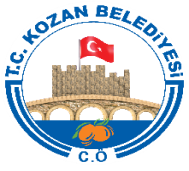 T.CKOZAN BELEDİYE MECLİSİKarar Tarihi21.05.2021MECLİS KARARIKarar Numarası2021-97T.CKOZAN BELEDİYE MECLİSİKarar Tarihi21.05.2021MECLİS KARARIKarar Numarası2021-98T.CKOZAN BELEDİYE MECLİSİKarar Tarihi21.05.2021MECLİS KARARIKarar Numarası2021-99T.CKOZAN BELEDİYE MECLİSİKarar Tarihi21.05.2021MECLİS KARARIKarar Numarası2021-100PARK VE BAHÇELER MÜDÜRLÜĞÜNDE YETİŞEN FİDANLARIN2021 YILI SATIŞ FİYATLARI (TL/Adet)PARK VE BAHÇELER MÜDÜRLÜĞÜNDE YETİŞEN FİDANLARIN2021 YILI SATIŞ FİYATLARI (TL/Adet)PARK VE BAHÇELER MÜDÜRLÜĞÜNDE YETİŞEN FİDANLARIN2021 YILI SATIŞ FİYATLARI (TL/Adet)PARK VE BAHÇELER MÜDÜRLÜĞÜNDE YETİŞEN FİDANLARIN2021 YILI SATIŞ FİYATLARI (TL/Adet)PARK VE BAHÇELER MÜDÜRLÜĞÜNDE YETİŞEN FİDANLARIN2021 YILI SATIŞ FİYATLARI (TL/Adet)PARK VE BAHÇELER MÜDÜRLÜĞÜNDE YETİŞEN FİDANLARIN2021 YILI SATIŞ FİYATLARI (TL/Adet)TüplüTüplüSaksılıSaksılıFİDAN TÜRLERİ                           Yaşı                           Yaşı0-11-30-11-3                    FİYAT(TL/ADET)Turunç (Citrus aurantium)5 TL10.00 TL.Kumkuat (Citrus fortunella)40.00TL.Çınar (Platanus orientalis)40.00TL.Palmiye (Chamaerops humilis)60 .00 TL.Akdeniz Servisi (Cupresous arizonica)20.00 TL.Oya (Lagerstıroemia indica)2040.00 TL.Defne (Laurus nobilis)20.00 TL40.00 TL.Fıstık Çamı (Pinus pinea)10.00 TL.30.00 TL.Harnup (Ceratonia siligua)20.00 TL.40.00 TL.Taflan (Euonymus japonicus)15.00 TL.30.00 TL.Melek Borusu (Brugmansia arborea)15.00 TL.30.00 TL.Orkide Ağacı (Bauhinia sp.)50.00 TL.İskenderun Kauçuğu (Ficus nitida)15.00 TL.40.00 TL.Benjamin (Ficus nitida)40.00 TL.Japon Gülü (Hibiscus rosa- sinensis)15.00 TL.25.00 TL.Zakkum (Nerium oleander)5.00 TLİncir (Ficus carica)10.00 TL.Melisa- Kolonya Çiçeği (Cestrum nocturnum)15.00 TL.30.00 TLZeytin (Olea europaea)15.00 TL.Şimşir (Buxus sempervinens)30.00 TLÇALI TÜRÜ BİTKİLERLavanta (Lavandula oficinalis)10.00 TLKufeya- Cennet çiçeği (Cuphea hyssopifolia)10.00 TL.Biberiye (Rosmarinus officinalis)10.00 TLLavantin-Ana kokusu (Santolina sp.)10.00 TL.ÇİT BİTKİLERİLigustrum- Kurt bağrı (Ligutrum japonicum)5.00 TLAteş Dikeni (Pyracantha coccinea)20.00 TL.SARILICI-YAYILICI BİTKİLERAmerikan Sarmaşığı (Parthnocissus guinguefolia)30.00 TLDuvar Sarmaşığı (Hedera helix)20.00 TLBegonvil- Gelin Duvağı (Bougainvillea glabra)50.00 TLÇardak Gülü (Rosa rampicanti)30.00 TLAsma (Vitis veniferea)20.00 TLYer Minesi (Verbena hybrida)10.00 TL.MEVSİMLİK ÇİÇEKLERBodrum Papatyası ( Osteospermun ecklonis)5.00 TLİpek Çiçeği (Portulaca grandiflora)5.00 TLKalanşo (Kalanchoe spp.)5.00 TLBodur mine çiçeği (Verbana officinalis)10.00 TLVinca - Pervane çiçeği (Catharanthus roseus)5.00 TLReyhan (Ocimum basilicum)5.00 TLPapatya (Anthemis nobilis)10.00 TLTelgraf çiçeği (Tradescantia zebrina)5.00 TLAtatürk çiçeği (Euphorbia pulcherrima)50.00 TLGül ( Rosa damascena)10.00 TL.Para çiçeği (Pachira aguatica)5.00 TLT.CKOZAN BELEDİYE MECLİSİKarar Tarihi21.05.2021MECLİS KARARIKarar Numarası2021-101T.CKOZAN BELEDİYE MECLİSİKarar Tarihi21.05.2021MECLİS KARARIKarar Numarası2021-102T.CKOZAN BELEDİYE MECLİSİKarar Tarihi21.05.2021MECLİS KARARIKarar Numarası2021-103T.CKOZAN BELEDİYE MECLİSİKarar Tarihi21.05.2021MECLİS KARARIKarar Numarası2021-104T.CKOZAN BELEDİYE MECLİSİKarar Tarihi21.05.2021MECLİS KARARIKarar Numarası2021-105T.CKOZAN BELEDİYE MECLİSİKarar Tarihi21.05.2021MECLİS KARARIKarar Numarası2021-106T.CKOZAN BELEDİYE MECLİSİKarar Tarihi21.05.2021MECLİS KARARIKarar Numarası2021-107T.CKOZAN BELEDİYE MECLİSİKarar Tarihi21.05.2021MECLİS KARARIKarar Numarası2021-108T.CKOZAN BELEDİYE MECLİSİKarar Tarihi21.05.2021MECLİS KARARIKarar Numarası2021-109T.CKOZAN BELEDİYE MECLİSİKarar Tarihi22.05.2021MECLİS KARARIKarar Numarası2021-110T.CKOZAN BELEDİYE MECLİSİKarar Tarihi22.05.2021MECLİS KARARIKarar Numarası2021-111T.CKOZAN BELEDİYE MECLİSİKarar Tarihi22.05.2021MECLİS KARARIKarar Numarası2021-112